Бадулина Анна Константиновна 1924г.р. Звание: гв. рядовой 
в РККА с 1943 года Место призыва: Бийский ГВК, Алтайский край, г. Бийск № записи: 34075225Архивные документы о данном награждении:I. Приказ(указ) о награждении и сопроводительные документы к нему- первая страница приказ или указа- строка в наградном списке- наградной листII. Учетная картотека- данные в учетной картотекеМедаль «За отвагу» 

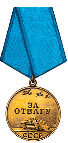 
Подвиг: 

Приказ подразделения№: 5/н от: 21.02.1944 
Издан: 258 гв. сп 56 гв. сд 2 Прибалтийского фронта / Архив: ЦАМОфонд: 33опись: 690155ед.хранения: 137№ записи: 34075222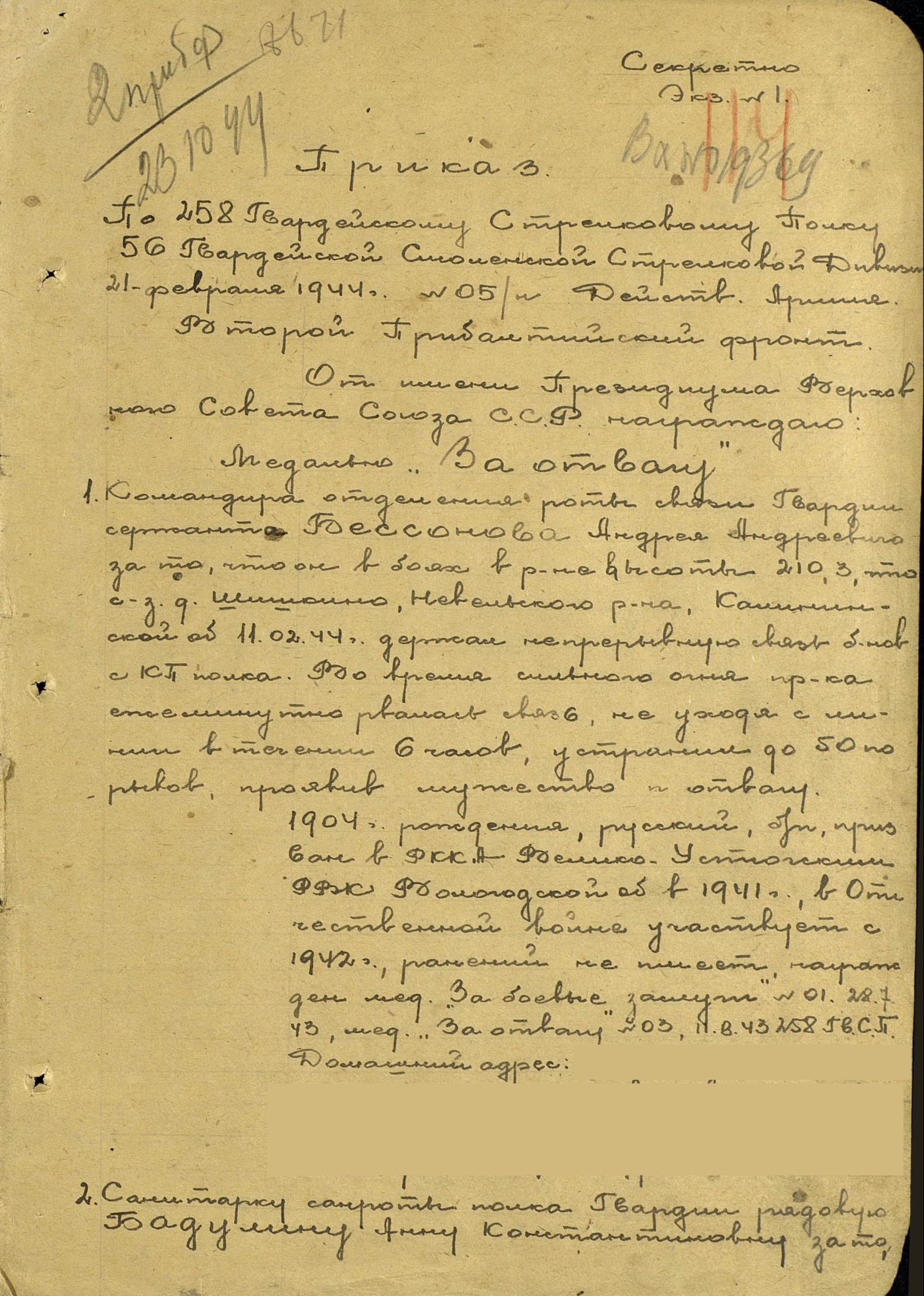 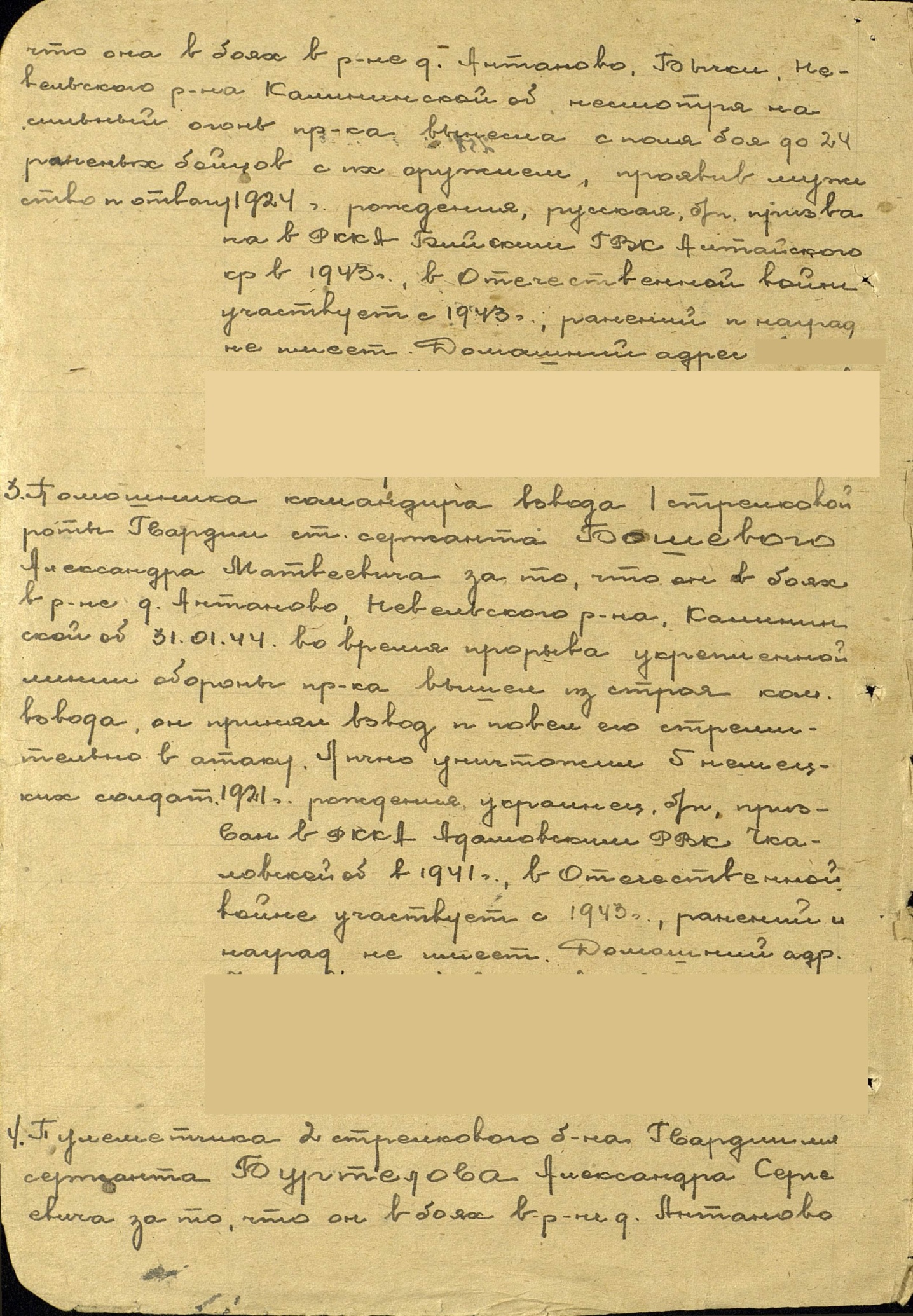 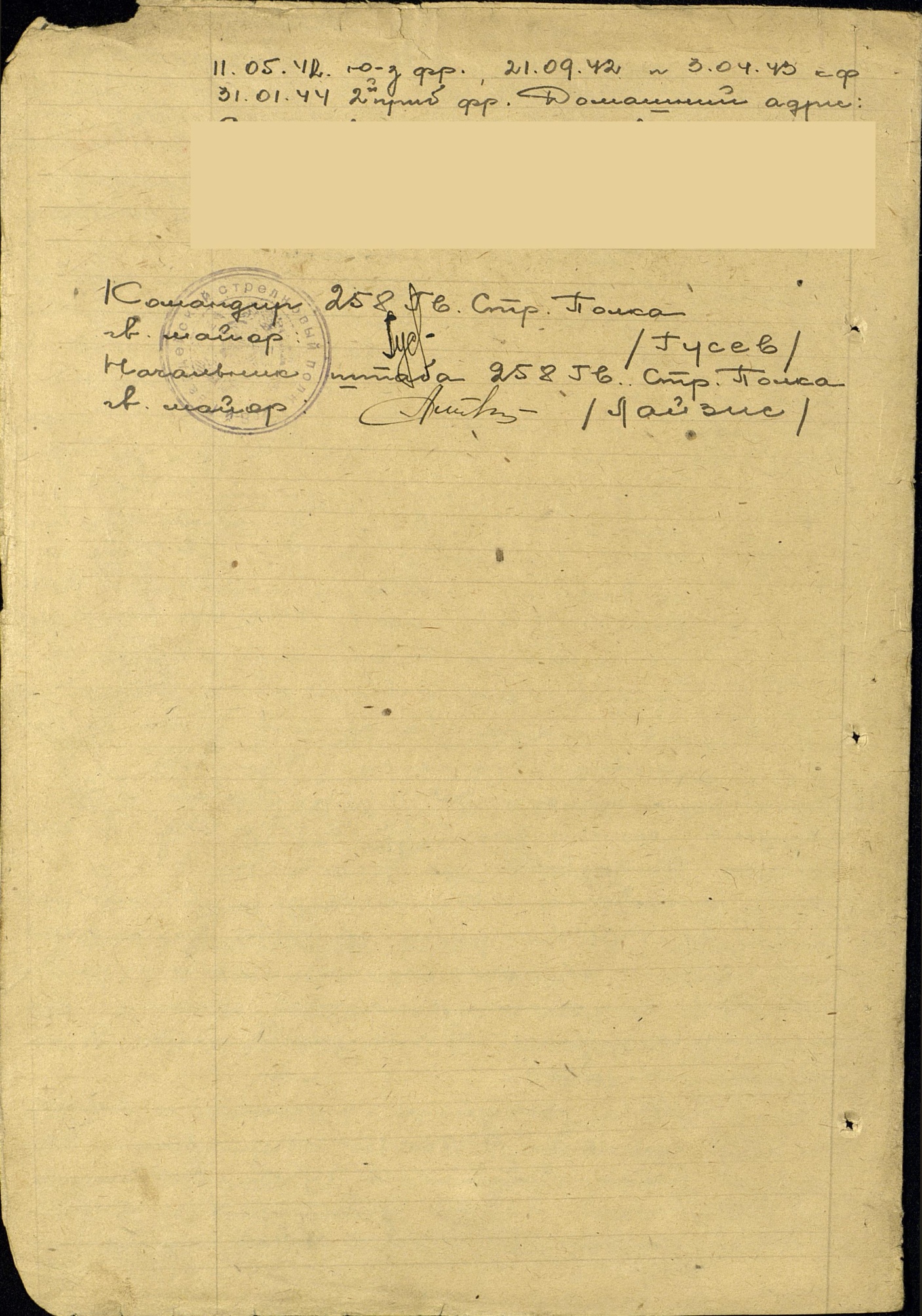 